Lịch trình tour 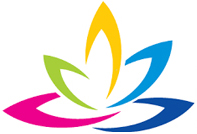 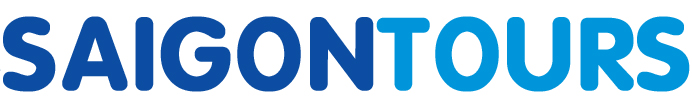 CÔNG TY TNHH GIAO THÔNG VẬN TẢI VÀ DU LỊCH SÀI GÒNCÔNG TY TNHH GIAO THÔNG VẬN TẢI VÀ DU LỊCH SÀI GÒN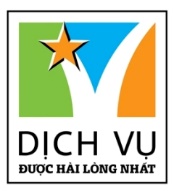 Văn phòng Hồ Chí MinhĐC: 219 Võ Văn Tần, Phường 5, Quận 3ĐT: 19002258Email: hcm@saigontours.asia           Website: www.saigontours.asiaVăn phòng Hà Nội: ĐC: Tầng 6, 12 Khuất Duy Tiến, P. Thanh Xuân Trung, Q.Thanh XuânĐT: 1900 2258Email: hanoi@saigontours.asiaWebsite: www.saigontours.asia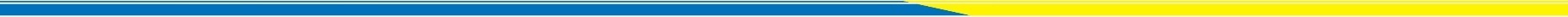 Tên TourSÀI GÒN – MỸ THO – CẦN THƠ – CHÂU ĐỐCThời gian3 ngày 2 đêmPhương tiệnÔ tôKhởi hànhThứ 5Nơi khởi hànhHồ Chí MinhGiờ khởi hành06h30 – 07h00Đơn giá2.750.000vnđ/ kháchĐiểm đónNgã 5 Chuồng Chó – Gò Vấp (McDonald Quang Trung)Nhà văn hoá Thanh Niên – Số 4 Phạm Ngọc Thạch – Quận 3175 Phạm Ngũ Lão, Công Viên 23/9 – Quận 1NGÀY 01SÀI GÒN – MỸ THO – CHÂU ĐỐCĂn 3 bữaSáng06h00 – 06h30  Xe đón quý khách tại điểm hẹn khởi hành đi Tiền Giang, bắt đầu tour Du Lịch Miền Tây 3 ngày quý khách ăn sáng tại Mỹ Tho, sau đó tiếp tục hành trình đến bến tàu 30/04 quý khách lên tàu, du ngoạn trên sông tham quan. Tàu cập bến đưa quý khách tham quan các làng nghề truyền thống như nuôi ong mật, và chế biến các sản phẩm làm từ mật ong như sữa ong chúa phấn hoa,…tham quan lò sản xuất kẹo dừa, lò cốm, lò nấu rượu, trải nghiệm đi Xe Ngựa trên đường Làng…tại đấy quý khách trực tiếp xem các các mô hình sản xuất và thưởng thức sản phẩm trực tiếp. Tàu tiếp tục đưa quý khách đến nhà hàng miệt vườn dùng cơm trưa, nghỉ ngơi thưởng thức trái cây miệt vườn,  uống trà và nghe biểu diễn đàn ca tài tử Nam Bộ đặc sắc. Sau đó quý khách ra bến đò đi đò chèo (xuồng ba lá) đi dọc bờ kênh dưới những tán dừa rợp mát ngắm cảnh miệt vườn với những vườn trái cây như sầu riêng, nhãn, bưởi, sapôchê…06h00 – 06h30  Xe đón quý khách tại điểm hẹn khởi hành đi Tiền Giang, bắt đầu tour Du Lịch Miền Tây 3 ngày quý khách ăn sáng tại Mỹ Tho, sau đó tiếp tục hành trình đến bến tàu 30/04 quý khách lên tàu, du ngoạn trên sông tham quan. Tàu cập bến đưa quý khách tham quan các làng nghề truyền thống như nuôi ong mật, và chế biến các sản phẩm làm từ mật ong như sữa ong chúa phấn hoa,…tham quan lò sản xuất kẹo dừa, lò cốm, lò nấu rượu, trải nghiệm đi Xe Ngựa trên đường Làng…tại đấy quý khách trực tiếp xem các các mô hình sản xuất và thưởng thức sản phẩm trực tiếp. Tàu tiếp tục đưa quý khách đến nhà hàng miệt vườn dùng cơm trưa, nghỉ ngơi thưởng thức trái cây miệt vườn,  uống trà và nghe biểu diễn đàn ca tài tử Nam Bộ đặc sắc. Sau đó quý khách ra bến đò đi đò chèo (xuồng ba lá) đi dọc bờ kênh dưới những tán dừa rợp mát ngắm cảnh miệt vườn với những vườn trái cây như sầu riêng, nhãn, bưởi, sapôchê…TrưaQuý khách dùng bữa trưa Miệt Vườn tại nhà hàng đậm chất Miệt Vườn Tây Nam Bộ, với những món đặc trưng cho vùng sông nước Miền Tây, quý khách sẽ cảm thấy lạ miệng và đặc biệt là rất ngon, ngoài ra quý khách còn được thưởng thức nước uống từ lá Sake …Quý khách dùng bữa trưa Miệt Vườn tại nhà hàng đậm chất Miệt Vườn Tây Nam Bộ, với những món đặc trưng cho vùng sông nước Miền Tây, quý khách sẽ cảm thấy lạ miệng và đặc biệt là rất ngon, ngoài ra quý khách còn được thưởng thức nước uống từ lá Sake …ChiềuTàu đưa quý khách trở lại bến tàu Mỹ Tho, sau đó lên xe tiếp tục hành trình Du Lịch Miền Tây 3 ngày điểm đến tiếp theo đó là Châu Đốc. Trên đường ngắm cảnh cầu Mỹ Thuận, cây cầu nổi tiếng nhất miền tây. Hành trình đưa quý khách đi dọc miền tây qua các địa danh của Đồng Tháp như Sa Đéc, Lai Vung, Cao Lãnh, tứ giác Long Xuyên…Đến thành phố Châu Đốc quý khách nhận phòng khách sạn.Tàu đưa quý khách trở lại bến tàu Mỹ Tho, sau đó lên xe tiếp tục hành trình Du Lịch Miền Tây 3 ngày điểm đến tiếp theo đó là Châu Đốc. Trên đường ngắm cảnh cầu Mỹ Thuận, cây cầu nổi tiếng nhất miền tây. Hành trình đưa quý khách đi dọc miền tây qua các địa danh của Đồng Tháp như Sa Đéc, Lai Vung, Cao Lãnh, tứ giác Long Xuyên…Đến thành phố Châu Đốc quý khách nhận phòng khách sạn.TốiTới Châu Đốc quý khách nhận phòng khách sạn, dùng bữa tối, tự do dạo chơi khám thành phố Châu Đốc về đêm, quý khách có thể thưởng thức món Chè Buởi nổi tiếng xứ An Giang, chúc quý khách có buổi tối vui vẻ nhiều kỷ niệm…Tới Châu Đốc quý khách nhận phòng khách sạn, dùng bữa tối, tự do dạo chơi khám thành phố Châu Đốc về đêm, quý khách có thể thưởng thức món Chè Buởi nổi tiếng xứ An Giang, chúc quý khách có buổi tối vui vẻ nhiều kỷ niệm…NGÀY 02CHÂU ĐỐC – TRÀ SƯ – CẦN THƠ Ăn 3 bữaSángQuý khách ăn sáng tại khách sạn. Điểm đến tiếp theo trong hành trình Du lịch Miền Tây 3 ngày đó là núi Sam viếng chùa Bà Chúa Sứ, lăng Thoại Ngọc Hầu, chùa Tây An Cổ Tự…Sau đó tiếp tục hành trình theo hướng Tịnh Biên dọc kênh Vĩnh Tế  đi qua dãy Thất Sơn – Núi Cấm, Núi Két và những ngôi chùa Khơme có kiến trúc độc đáo. Đến huyện Nhà Bàng sau đó vào rừng tràm Trà Sư. Quý khách bắt đầu tham quan hệ sinh thái rừng tràm ngập nước tuyệt đẹp vào buổi sáng theo lộ trình. Quý khách tản bộ 500m từ bãi xe vào đến bến đò sau đó đi tắc rán (xuồng máy) khoảng 10 phút chạy dọc bờ kênh trong rừng tràm rợp mát đến trạm dừng đầu tiên. Quý khách chuyển sang đi đò chèo đây là hành trình thú vị nhất. Đò chèo nhẹ nhàng rẽ nước đi vào rừng tràm xanh mướt với khung cảnh tuyệt đẹp. Trên mặt nước phủ đầy một màu xanh lơ của những mãng bèo màu xanh như những tấm thảm khổng lồ bao phủ khắp rừng tràm. Trong không khí mát mẻ xuồng lướt đi nhè nhẹ tạo cảm giác lâng lâng khó tả, cuộc sống chậm lại, chỉ số hạnh phúc như tăng lên rỏ rệt. Quý khách như gạt bỏ những điều phiền muộng của cuộc sống, tận hưởng cảm giác sản khoái khi đi giữa thiên nhiên hoang dã tuyệt đẹp. Tại đây quý khách được tận mắt xem những chú chim dạn dỹ kiếm mồi trên những đám bèo màu xanh. Sau một vòng khám phá, đò đưa quý khách về lại bến đỗ và chuyển sang hành trình tiếp theo. Tắc rán đưa quý khách lướt đi trên con đường độc đạo giữa rừng tràm đến trạm dừng chân tiếp theo. Tại đây quý khách có thể lên đài quan sát ngắm toàn cảnh rừng tràm Trà Sư, đi bộ trên đường đất giữa rừng tràm săn những bức ảnh đẹp, chụp ảnh cây cầu bắt ngang qua bờ kênh. Sau đó đến khu vực nhà hàng gữa chốn thiên nhiên hoang dã được bố trí những cụm nhà sàn nhỏ giữa rừng rất lãn mạng.Quý khách ăn sáng tại khách sạn. Điểm đến tiếp theo trong hành trình Du lịch Miền Tây 3 ngày đó là núi Sam viếng chùa Bà Chúa Sứ, lăng Thoại Ngọc Hầu, chùa Tây An Cổ Tự…Sau đó tiếp tục hành trình theo hướng Tịnh Biên dọc kênh Vĩnh Tế  đi qua dãy Thất Sơn – Núi Cấm, Núi Két và những ngôi chùa Khơme có kiến trúc độc đáo. Đến huyện Nhà Bàng sau đó vào rừng tràm Trà Sư. Quý khách bắt đầu tham quan hệ sinh thái rừng tràm ngập nước tuyệt đẹp vào buổi sáng theo lộ trình. Quý khách tản bộ 500m từ bãi xe vào đến bến đò sau đó đi tắc rán (xuồng máy) khoảng 10 phút chạy dọc bờ kênh trong rừng tràm rợp mát đến trạm dừng đầu tiên. Quý khách chuyển sang đi đò chèo đây là hành trình thú vị nhất. Đò chèo nhẹ nhàng rẽ nước đi vào rừng tràm xanh mướt với khung cảnh tuyệt đẹp. Trên mặt nước phủ đầy một màu xanh lơ của những mãng bèo màu xanh như những tấm thảm khổng lồ bao phủ khắp rừng tràm. Trong không khí mát mẻ xuồng lướt đi nhè nhẹ tạo cảm giác lâng lâng khó tả, cuộc sống chậm lại, chỉ số hạnh phúc như tăng lên rỏ rệt. Quý khách như gạt bỏ những điều phiền muộng của cuộc sống, tận hưởng cảm giác sản khoái khi đi giữa thiên nhiên hoang dã tuyệt đẹp. Tại đây quý khách được tận mắt xem những chú chim dạn dỹ kiếm mồi trên những đám bèo màu xanh. Sau một vòng khám phá, đò đưa quý khách về lại bến đỗ và chuyển sang hành trình tiếp theo. Tắc rán đưa quý khách lướt đi trên con đường độc đạo giữa rừng tràm đến trạm dừng chân tiếp theo. Tại đây quý khách có thể lên đài quan sát ngắm toàn cảnh rừng tràm Trà Sư, đi bộ trên đường đất giữa rừng tràm săn những bức ảnh đẹp, chụp ảnh cây cầu bắt ngang qua bờ kênh. Sau đó đến khu vực nhà hàng gữa chốn thiên nhiên hoang dã được bố trí những cụm nhà sàn nhỏ giữa rừng rất lãn mạng.TrưaQuý khách dùng bữa trưa các món dân dã, đạm bạc như: Cá lóc nướng hay gà nướng muối ớt, gà hấp lá chúc, lẩu chua cá, rau ngỗ xào, cá rô đồng với thịt kho tộ….sau bữa trưa tắc ráng đưa quý khách về lại bến đò kết thúc chuyền tham quan rừng tràm Trà Sư.Quý khách dùng bữa trưa các món dân dã, đạm bạc như: Cá lóc nướng hay gà nướng muối ớt, gà hấp lá chúc, lẩu chua cá, rau ngỗ xào, cá rô đồng với thịt kho tộ….sau bữa trưa tắc ráng đưa quý khách về lại bến đò kết thúc chuyền tham quan rừng tràm Trà Sư.ChiềuXe đưa quý khách khởi hành đi Cần Thơ đến với vùng đất Tây Đô sầm uất nhất miền tây đồng bằng sông Cửu Long. Đến Cần Thơ, quý khách nhận phòng.Xe đưa quý khách khởi hành đi Cần Thơ đến với vùng đất Tây Đô sầm uất nhất miền tây đồng bằng sông Cửu Long. Đến Cần Thơ, quý khách nhận phòng.TốiDùng cơm tối trên nhà hàng du thuyền Cần Thơ, thưởng thức các món đặc sản miền tây, nghe những làn điệu đàn ca tài tử mượt mà trên dòng sông Hậu thơ mộng…Tàu cập bến quý khách tự do khám phá Tây Đô về đêm.Dùng cơm tối trên nhà hàng du thuyền Cần Thơ, thưởng thức các món đặc sản miền tây, nghe những làn điệu đàn ca tài tử mượt mà trên dòng sông Hậu thơ mộng…Tàu cập bến quý khách tự do khám phá Tây Đô về đêm.NGÀY 03CHỢ NỔI – CÁI RĂNG – MIỆT VƯỜNĂn 2 bữaSángQuý khách thức dậy sớm  05h00 Sáng – HDV cùng Qúy khách xuống bến tàu Cần Thơ để tham quan Chợ nổi Cái Răng lúc sáng sớm, đến đây đoàn tham quan và tìm hiểu nét sinh hoạt đặc trưng của cư dân miền sông nước, nơi hàng trăm chiếc thuyền, tàu buôn bán trao đổi hàng hóa, đặc sản địa phương, du khách cùng mua bán với thương nhân miền tây. Sau đó quý khách về lại khách sạn trả phòng khách sạn, dùng điểm tâm sáng.Đoàn sẽ tiếp tục di chuyển đến bến đò Cô Bắc. Đò ngang đưa đoàn đến Cồn Sơn. Quý khách tham quan Vườn chôm chôm/bưởi hay vú sữa tùy vào từng thởi điểm. Khám phá tuyệt chiêu “cá lóc bay” của nông dân sông Hậu. Trong suốt hình trình khám phá và tìm hiểu về người và đất Cồn Sơn quý khách sẽ được vào vườn Trái Cây thưởng thức các trái cây đặc sản địa phương (theo mùa như: vú sữa, ổi, bưởi…) Quý khách sẽ  được  người dân Cồn Sơn mến khách chào đón bằng loại nước mát đặc trưng được nấu từ lá cây Sa Kê và Đinh Lăng trong vườn nhà, trải nghiệm làm các loại bánh ngon dân dã mang đậm chất Nam Bộ.Quý khách thức dậy sớm  05h00 Sáng – HDV cùng Qúy khách xuống bến tàu Cần Thơ để tham quan Chợ nổi Cái Răng lúc sáng sớm, đến đây đoàn tham quan và tìm hiểu nét sinh hoạt đặc trưng của cư dân miền sông nước, nơi hàng trăm chiếc thuyền, tàu buôn bán trao đổi hàng hóa, đặc sản địa phương, du khách cùng mua bán với thương nhân miền tây. Sau đó quý khách về lại khách sạn trả phòng khách sạn, dùng điểm tâm sáng.Đoàn sẽ tiếp tục di chuyển đến bến đò Cô Bắc. Đò ngang đưa đoàn đến Cồn Sơn. Quý khách tham quan Vườn chôm chôm/bưởi hay vú sữa tùy vào từng thởi điểm. Khám phá tuyệt chiêu “cá lóc bay” của nông dân sông Hậu. Trong suốt hình trình khám phá và tìm hiểu về người và đất Cồn Sơn quý khách sẽ được vào vườn Trái Cây thưởng thức các trái cây đặc sản địa phương (theo mùa như: vú sữa, ổi, bưởi…) Quý khách sẽ  được  người dân Cồn Sơn mến khách chào đón bằng loại nước mát đặc trưng được nấu từ lá cây Sa Kê và Đinh Lăng trong vườn nhà, trải nghiệm làm các loại bánh ngon dân dã mang đậm chất Nam Bộ.TrưaQuý khách dùng bữa trưa bên Cồn SơnQuý khách dùng bữa trưa bên Cồn SơnChiều14h00 – 14h30 Khởi hành về Sài Gòn – Về tới thành phố xe trả quý khách về điểm đón ban đầu. Kết thúc hành trình tour Du lịch Miền Tây 3 ngày. Kính chào và hẹn gặp lại quý khách trong những hành trình sau, Chúc quý khách sức khoẻ bình an và gặp nhiều may mắn, Trân trọng !14h00 – 14h30 Khởi hành về Sài Gòn – Về tới thành phố xe trả quý khách về điểm đón ban đầu. Kết thúc hành trình tour Du lịch Miền Tây 3 ngày. Kính chào và hẹn gặp lại quý khách trong những hành trình sau, Chúc quý khách sức khoẻ bình an và gặp nhiều may mắn, Trân trọng !TOUR BAO GỒMTOUR KHÔNG BAO GỒMXe vận chuyển đầy đủ tiện nghi, ghế bật, máy lạnh, ti vi …(mỗi khách 1 ghế).Khách sạn : 2*+ 3* (2 khách 1 phòng,trường hợp lẻ ngủ 3 khách/phòng)Ăn chính: 5 bữa chính 150.000đ/xuất/khách (Bữa tối Du Thuyền Cần Thơ : 170k/xuất)Ăn sáng:  3 bữa sáng (1 bữa sáng Mekong Restop + 2 bữa sáng tại khách sạn)Bao gồm vé tham quan vào cửa 1 lần các điểm có trong lịch trình tourMức đền bù 50.000.000đ/vụ Hướng dẫn viên tiếng việt phụ vụ suốt hành trìnhNước uống mỗi ngày 1 chai 500ml, nón du lịch– Thuế VAT 
– Chi phí cá nhân ngoài chương trình như :Mini bar, phí giặt ủi, thẻ cào …
– Phụ thu phòng đơn 300.000đ/đêm (trường hợp khách đi 1 mình)
– Vé máy bay khứ hồi (nếu có)CHÍNH SÁCH TOUR DÀNH CHO TRẺ EMÁp dụng cho ngày thường, không áp dụng cho các ngày lễGiá vé máy bay cập nhật tại thời điểm hiện tạiPhụ thu phòng đơn áp dụng trong trường hợp khách muốn ở 1 mình 1 phòng trong suốt hành trìnhChính sách tour đối với trẻ em đi kèm : Trẻ em dưới 5 tuổi miễn phí ( bố mẹ tự chăm lo cho bé, ăn và vé thắng cảnh nếu có ).Trẻ em từ 5 tuổi đến 10 tuổi  tính 75% giá tour người lớn. ăn xuất ăn riêng và ngủ cùng bố mẹ được bao vé thắng cảnh.Trẻ em 10 tuổi trở lên giá tour tính như người lớn.ĐIỀU KIỆN HOÀN HUỶ TOURHuỷ tour ngay sau khi đặt tour chịu phạt 10% tiền tour, tiền vé máy bay, tàu hoả sẽ theo quy địnhTrước 10 ngày đi tour (tính theo ngày làm việc) chịu phạt 30% tiền land tour, tiền vé máy bay, tàu hỏa sẽ theo quy định Trước 01 tuần tính đến ngày đi tour chịu phạt 40% tiền land tour, tiền vé máy bay, tàu hỏa sẽ theo quy định Trước 03 ngày tính đến ngày đi tour chịu phạt 80% tiền land tour, tiền vé máy bay, tàu hỏa sẽ theo quy địnhTrước 02 ngày tính đến ngày đi tour chịu phạt 100% tiền land tour, tiền vé máy bay, tàu hỏa sẽ theo quy định 